DEPARTAMENTO/AREA: Electromecánica                 CATEDRA:  ElectrotecniaOBJETIVO: Que el alumno comprenda claramente la diferencia entre valores medios y eficaces de funciones periódicas, especialmente de las corrientes y tensiones sinusoidales, y pueda interpretar el significado de las lecturas de amperímetros, voltímetros y watímetros de CC y CA. Que el alumno comprenda claramente el significado de las componentes activa, reactiva y aparente de las corrientes y de la potencia en circuitos monofásicos de CA. Que el alumno asimile los aspectos involucrados en el concepto de factor de potencia de una instalación y de  su importancia técnico económica, adquiriendo la capacidad necesaria para su eventual corrección.MATERIALES, INSUMOS, REACTIVOS, EQUIPOS, ETC…              4.1   EQUIPOS /INSTRUMENTOS             4.2  INSUMOS/REACTIVOSDEFINICIONES Y ABREVIATURAS		No aplicaREFERENCIAS APLICABLES No AplicaMETODOLOGIAPrimer ensayo	Para la realización del ensayo se utilizará el circuito Nº 1 el cual está formado por una fuente de tensión variable, una impedancia inductiva (Z) desconocida y una resistencia R2 de valor conocido. Se deberá efectuar la medición de las tensiones y corrientes indicadas en el circuito.NOTA: La tensión de la fuente variable se debe incrementar hasta que el amperímetro indique una corriente razonable que esté dentro de valores seguros (tanto para Z como para R2)Desarrollo:Confeccionar una descripción lo más exacta posible con las características de los elementos y los     instrumentos utilizados.Determinar el valor de la impedancia desconocida (Z).Representar el diagrama fasorial de tensiones y calcular el factor de potencia.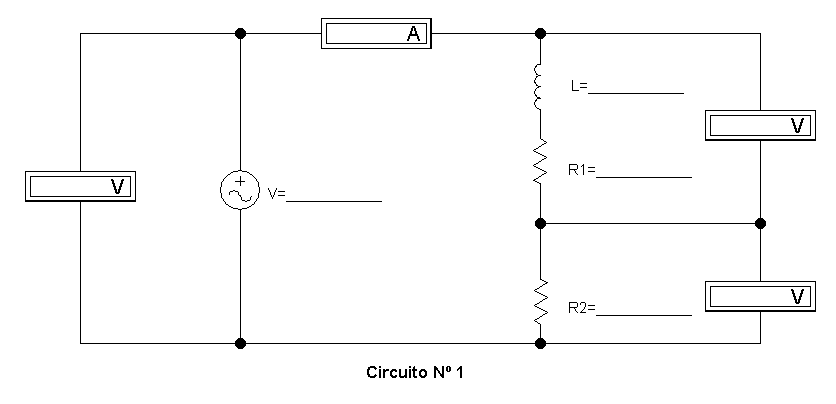 Segundo ensayoTeniendo en cuenta los datos obtenidos para (Z) en el ensayo Nº 1, se implementará el circuito Nº 2, en el cual se ha agregado un capacitor (C) de valor conocido. Desarrollo:Determinar el ángulo de desfase entre la tensión aplicada por la fuente y las corrientes de la rama inductiva IRL y de la capacitiva IC.Dibujar el diagrama fasorial de tensiones y corrientes, determinar el factor de potencia del nuevo circuito y compararlo con el obtenido en el primer ensayo.Determinar y graficar el triángulo de potencias de la carga total.Verificar que :      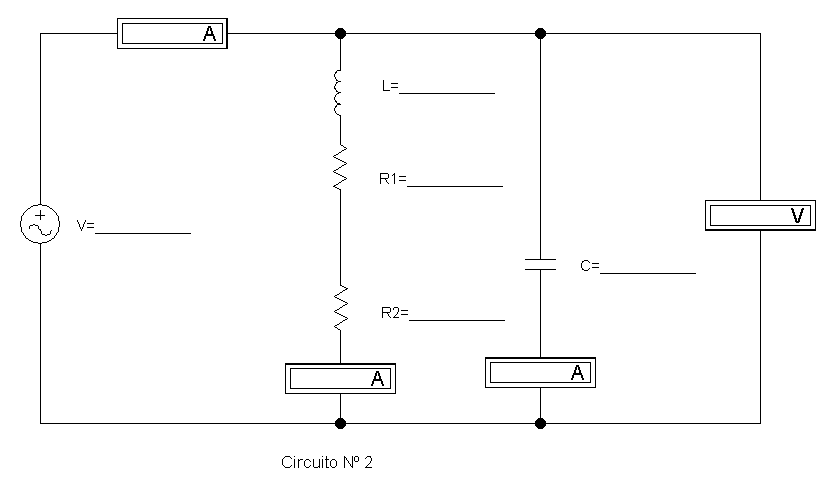 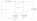 Tercer ensayoEn el circuito Nº 3, se reemplaza el capacitor (C) por otro de valor conocido (en este caso de mayor capacidad).Desarrollo:Determinar el ángulo de desfase entre la tensión aplicada por la fuente y las corrientes de la rama inductiva   IRL y de la capacitiva IC.Dibujar el diagrama fasorial de tensiones y corrientes, determinar el factor de potencia del nuevo circuito y  compararlo con el obtenido en el primer y segundo ensayo.Determinar y graficar el triángulo de potencias de la carga total.Verificar que :      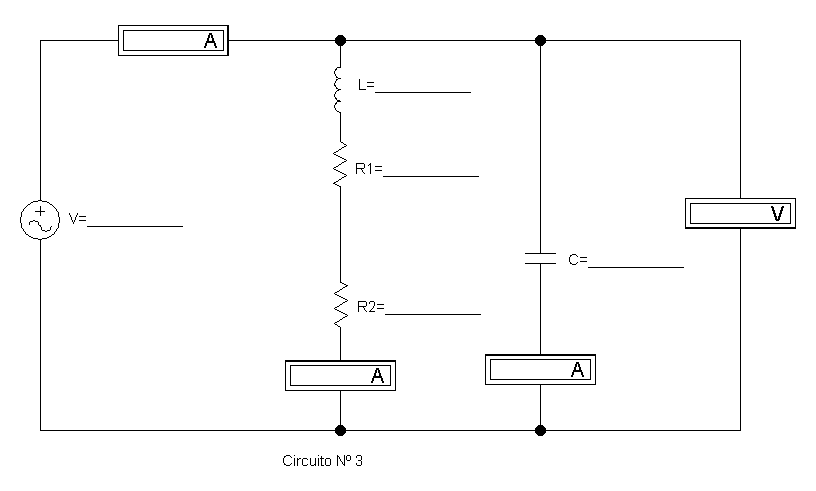 CUESTIONARIO/ANALISIS DE RESULTADOS/CONCLUSIONESConclusiones finales: __________________________________________________________________________________________________________________________________________________________________________________________________________________________________________________________________________________________________________________________________________________________________________________________________________________________________________________________________________________________________________________________________________________________________________________________________________________________________________________________________________________________________________________________________________________________________________________________________________________________________________________________________________________________________________________________________________________________________________________________________________________________________________________________________________________________________________________________________________________________________________________________________________________________________________________________________________________________________________________________________________________________________________________________________________________________________________________________________________________________________________________________________________________________________________________________________________________________________________________________________________________________________________________________________________________________________________________________________________________________________________________________________________________________________________________________________________________________________________________________________________________________________________________________________________________________________________________________________________________________________________________________________________________________________________________________________________________________________________________________________________________________________________________________________________________________________________________________________________________________________________________________________________________________________________________________________________________________________________________________________________________________________________________________CONDICIONES DE SEGURIDAD ,HIGIENE Y MEDIO AMBIENTE  ELEMENTOS DE PROTECCIÓN PERSONAL A UTILIZAR        No aplicaDESPERDICIOS GENERADOS       No aplica9.3  MEDIDAS DE SEGURIDAD, AMBIENTALES  A TENER EN CUENTA      No aplicaNOMBREMODELOCARACTERISTICACANTIDADMultímetro digitalUNI-T UT70aN° 107041492Multímetro digitalBM-850a-1Pinza Amperométrica2003KYORITSU AC/DC digital1AutotransformadorVatransTrifásico-380/400 V – 10 A N°0119-111Resistencia variableScram(0 – 71 )Ω - 500 W – 2.65 A N° 4821REACTIVO/INSUMOFORMULA/CARACTERISTICACANTIDADNINGUNO--